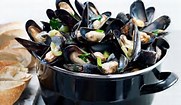 Mosseldag  MSGCVrijdag 23/08/2019 om 18.00 uur serveren wij in Zaal Carré Rozenkranslaan 37 Genk (Termien) 1.2 kg. mosselen (goudmerk) met frietenen dansgelegenheid met Live muziek van THE FUN PLAYERS.(maximum 60 personen)Prijs: 26 euroInschrijven bij Roland Keldermans  089/351183   0479/222829of bij een van de bestuursleden of storten op BE45 0882 6230 7189met vermelding van naam.